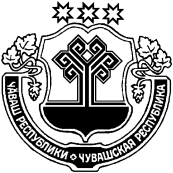 О начале отопительного сезона 2014-2015 г.г. в Шумерлинском районе1. В связи с понижением среднесуточной температуры наружного воздуха ниже +8С градусов в течение трех дней обеспечение теплом начать с 1 октября 2014 года в жилые дома, общеобразовательные учреждения, дома культуры, учреждения здравоохранения, детские сады и дома престарелых.2. Опубликовать настоящее распоряжение в издании «Вестник Шумерлинского района» и разместить на официальном сайте Шумерлинского района.3. Контроль за исполнением данного распоряжения возложить на первого заместителя главы администрации А.А. Мостайкина.Глава администрации Шумерлинского района							          Л.Г. РафиновЧĂВАШ  РЕСПУБЛИКИЧУВАШСКАЯ РЕСПУБЛИКА ÇĚМĚРЛЕ РАЙОНĚН АДМИНИСТРАЦИЙĚ  ХУШУ29.09.2014  № 57-р Çěмěрле хулиАДМИНИСТРАЦИЯШУМЕРЛИНСКОГО РАЙОНА РАСПОРЯЖЕНИЕ           29.09.2014  № 57-р           г. Шумерля